NÁRODNÁ RADA SLOVENSKEJ REPUBLIKY	VIII. volebné obdobieČíslo: CRD-105/2022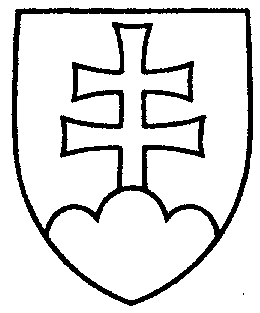 1381UZNESENIENÁRODNEJ RADY SLOVENSKEJ REPUBLIKYz 24. marca 2022k návrhu poslancov Národnej rady Slovenskej republiky Karola Kučeru, Richarda Nemca, Petry Hajšelovej a Radovana Slobodu na vydanie zákona, ktorým sa dopĺňa zákon
č. 138/2019 Z. z. o pedagogických zamestnancoch a odborných zamestnancoch a o zmene a doplnení niektorých zákonov v znení neskorších predpisov a ktorým sa menia a dopĺňajú niektoré zákony (tlač 864)		Národná rada Slovenskej republiky	po prerokovaní uvedeného návrhu zákona v druhom a treťom čítaní	s c h v a ľ u j e	návrh poslancov Národnej rady Slovenskej republiky Karola Kučeru, Richarda Nemca, Petry Hajšelovej a Radovana Slobodu na vydanie zákona, ktorým sa dopĺňa zákon č. 138/2019 Z. z. o pedagogických zamestnancoch a odborných zamestnancoch a o zmene a doplnení niektorých zákonov v znení neskorších predpisov a ktorým sa menia a dopĺňajú niektoré zákony, v znení schválených pozmeňujúcich a doplňujúcich návrhov.     Boris  K o l l á r   v. r.    predsedaNárodnej rady Slovenskej republikyOverovatelia:Peter  V o n s   v. r. Eduard  K o č i š   v. r.